Master Trainer ProgramFor the Promotion of the Cashew Value Chain Editions 10, 11, 12Application form (To be completed by each applicant) NB: The current form should be duly completed and sign by the persons required (applicant and employer), at the risk of not being accepted when appropriatePersonal information:Surname:	Given name (s):	Profession:	Nationality:	Date (day/month/year) and place of birth:	Country of residence:Telephone: (+………) E-mail:Permanent address:Business line in the cashew value chain(Please select and tick ONE)Production ProcessingTrade/ MarketingFinanceUniversity/ ResearchExtension Service Government/ MinistryProject and development programme Other (Please Precise): …………………………		Education:Short-term training received: Professional experience:Do you have experience in the cashew sector? (Please tick) If yes for how long are you working in the cashew sector? …………………Experiences as trainer: Do you have a trainer experience? 	Yes          No 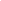 If yes, kindly fill the table below: Language skills1=excellent; 2= good; 3=intermediate; 4= basic; 5= noneOrganization and motivations Terms of applications Degree / Certification  Field of Study Institution Year (s) of Study DateFieldContentCurrent PositionOrganizationCountryCity / TownRolePrevious Position and date of service OrganizationCountryCity / TownRoleSpecial skills eg: Grafting, data protection, analysis, computer…Please name them: Month/YearCountrySubjectDurationGIZ1)LanguageSpokenWrittenReadExperience abroad 
(Year/Country)FRENCHENGLISHBILINGUAL (FRENCH AND ENGLISH)OTHER (PLEASE SPECIFY)Remark:(Other special interest, hobbies, publication, etc.)Name of the current organization (Your host organization) Position in the current organization Function, responsibilities and roles within the organizationName of the person in charge of the organizationPosition Email Address Name of the direct   supervisorPositionEmail Address Type of organization (Please tick the main one) Private                              ⏮Public                               ⏮NGO                                 ⏮Consultant                        ⏮Project and Program        ⏮Other (Please precise)     ⏮List reasons why your organization supports your application1.List reasons why your organization supports your application2.List reasons why your organization supports your application3.Major activities of the organization Major activities of the organization Major activities of the organization What is your motivation for applying to the Master Training Programme (MTP)? What is your motivation for applying to the Master Training Programme (MTP)? What is your motivation for applying to the Master Training Programme (MTP)? How did you get to know the MTP? Areas in which you have prior training that can contribute to the training program (any agricultural products)Areas in which you have prior training that can contribute to the training program (any agricultural products)Areas in which you have prior training that can contribute to the training program (any agricultural products)Please enter here, topics you wish to receive training on. Please enter here, topics you wish to receive training on. Please enter here, topics you wish to receive training on. In not more than 100 words summarize your profile and interest for the programmeTerms of applications By applying to the Master Trainer program, my organization and I have understood and accepted that I shall be available throughout the training process. The main reason for my participation in the program is to develop technical and professional skills. I am aware that this goal can only be achieved through continuous learning and interactions with other program participants.My organization and I have understood and accepted that my presence or absence and my participation or non-participation in any session and activity will have an impact on the overall program and other participants. Thus, by submitting my application to the program, I give my consent to engage effectively in all sessions and activities related thereto.Knowingly, my application is submitted for consideration.By applying to the Master Trainer program, my organization and I have understood and accepted that I shall be available throughout the training process. The main reason for my participation in the program is to develop technical and professional skills. I am aware that this goal can only be achieved through continuous learning and interactions with other program participants.My organization and I have understood and accepted that my presence or absence and my participation or non-participation in any session and activity will have an impact on the overall program and other participants. Thus, by submitting my application to the program, I give my consent to engage effectively in all sessions and activities related thereto.Knowingly, my application is submitted for consideration.By applying to the Master Trainer program, my organization and I have understood and accepted that I shall be available throughout the training process. The main reason for my participation in the program is to develop technical and professional skills. I am aware that this goal can only be achieved through continuous learning and interactions with other program participants.My organization and I have understood and accepted that my presence or absence and my participation or non-participation in any session and activity will have an impact on the overall program and other participants. Thus, by submitting my application to the program, I give my consent to engage effectively in all sessions and activities related thereto.Knowingly, my application is submitted for consideration.If you are selected how do you want your name to be written on your certificate? Place:Date: Name, Approval and Stamp of employerName and signature of candidate